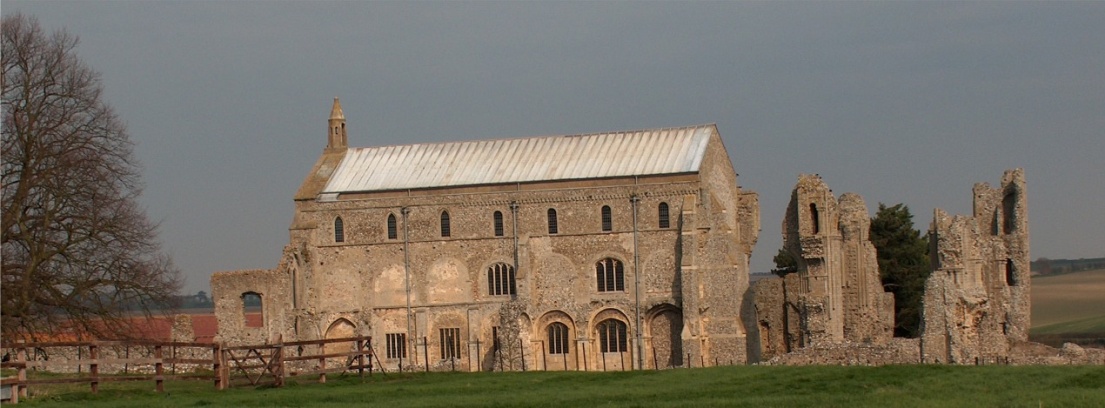 Notice & Summons of Annual Parish Council MeetingNotice is given to the public and Members of the Council are summoned to attend the Annual Meeting of Binham Parish Council at the Memorial Hall, Binham On Monday 22nd May 2023 at 7.30pmS. H. Hayden Clerk16th May 2023The Public are welcome to attend this Parish Council meetingAGENDA1.	To elect a Chairman of the Council followed by signing of Acceptance of Office2.	To elect a Vice Chairman3.	Signing of Acceptance of Office by all elected parish councillors4.	To receive apologies for absence5.	To co-opt parish councillor/s followed by signing of Acceptance of Office6.	Declarations of Interest and any dispensations of disclosable pecuniary interests7.	Approval of the Minutes of Parish Council Meeting held 9th January 20238.	Matters Arising from those Minutes  9.	Reports	9.1	Norfolk County Council	9.2	North Norfolk District Council	9.3	Chair’s Report re: SAMS10.	Planning	10.1 	To discuss and make observations on any applications received after the date of this Agenda	10.2	Report from Planning Committee11.	Finance and Regulatory	11.1	To receive list of actuals against budget, balance sheet, bank reconciliation and explanation of 		variances to 31.3.22	11.2 	To consider and approve the Annual Governance and Accountability Return as follows:	To receive the Annual Internal Audit Report 2022-23	To approve section 1 Annual Governance Statement	To approve section 2 Accounting Statements	To complete the Certificate of Exemption		11.3	To review the Parish Council’s insurance policy and approve payment of premium	11.4	To approve list of payments including approval of NALC increase in subscription	11.5	To review all policies and risk assessments for Binham Parish Council. 		11.6	Resolution to confirm Binham Parish Council meets the eligibility criteria for adoption of the 		General Power of Competence and to adopt the General Power of Competence12	Maintenance	12.1	Update on telephone box		12.2	Update on Jubilee bench	12.3	Review of allotments13.	To discuss permission for plaques as memorials being placed in the cemetery.14.	Items for Information Only or next Agenda  15.	To fix the times and dates for ordinary meetings of the Council for the ensuing year